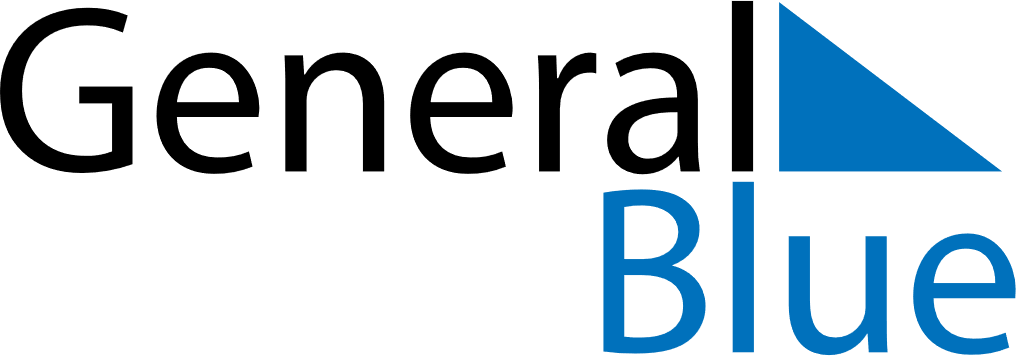 December 2021December 2021December 2021December 2021December 2021SwedenSwedenSwedenSwedenSwedenSwedenSwedenSwedenSundayMondayTuesdayWednesdayThursdayFridaySaturday1234567891011Nobeldagen12131415161718Luciadagen19202122232425Christmas EveChristmas Day262728293031Boxing DayNew Year’s EveNOTES